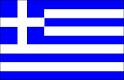 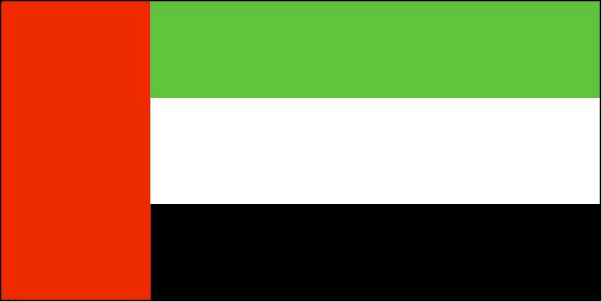 ΔΗΛΩΣΗ ΣΥΜΜΕΤΟΧΗΣΣτην Ελληνική Επιχειρηματική Αποστολή του Α.Ε.Ε.Ε.Α.  στα Ηνωμένα Αραβικά Εμιράτα, 20-27/11/2015   Επωνυμία Συμμετέχοντα (Επιχείρηση/Ιδιώτης):(Ελληνικά)...................................................................................................................................(Αγγλικά).....................................................................................................................................Πλήρης Διεύθυνση: …...............................................................................................................…….................................... ΑΦΜ:.......................................... ΔΟΥ :........................................Τηλ.: ................................................................... ΦΑΞ: ............................................................Ε-mail: ........................................................…… www :...........................................................Δραστηριότητα Συμμετέχοντα (Επιχείρηση/Ιδιώτης) (όπως θα καταχωρηθεί στο φυλλάδιο):  (Ελληνικά):.................................................................................................................................…………………………………………………………………………………………………..(Αγγλικά):...................................................................................................................................…………………………………………………………………………………………………..Ονοματεπώνυμο & Θέση Εργασίας Εκπροσώπου Επιχείρησης/Ιδιώτη .................................................................................................……………………….…….....Κινητό:…………………………………Γλώσσα επικοινωνίας ………..…….………………….……............................................................... ……………………………………..……………Κινητό:…………………………….......Γλώσσα επικοινωνίας …………..…..……………….Επιθυμούμε να πραγματοποιήσουμε συναντήσεις στους ακόλουθους τομείς: (Ακριβής περιγραφή)................................................................................................................................................................................................................................................................................................................................................................................................................................................................................................................................□ Μέλος ΑΕΕΕΑ			 □ Μη Μέλος ΑΕΕΕΑΥπογραφή & ΣφραγίδαΠαρακαλώ απαντήστε στο Fax.210-6746 577 ή  e-mail:chamber@arabgreekchamber.grTel.: +30-210-6711210/+30-210-6726882/6773428 ext. 109/ Fax.:+30-210-6746577  e-mail: chamber@arabgreekchamber.gr   /www.arabhellenicchamber.gr 